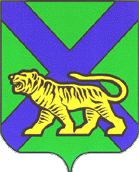 Уважаемые коллеги!Решением Оперативного штаба Приморского края по организации проведения мероприятий, направленных на предупреждение завоза и распространения коронавирусной инфекции, вызванной новым коронавирусом COVID-2019 от 4 мая 2020 года (10:00) Вам было предписано:предоставлять списки организаций, которые завозят работников (вахтовиков) из других субъектов Российской Федерации (с указанием названия юридического лица или ИП, количества работников, даты прибытия в Приморский край, вида транспорта прибытия, в какой обсерватор планируется помещать прибывающих) в министерство цифрового развития и связи Приморского края и в министерство по делам гражданской обороны, защиты от чрезвычайных ситуаций и ликвидации последствий стихийных бедствий Приморского края;организовать работу по установлению организаций, которые используют труд работников, прибывших из других субъектов Российской Федерации без соблюдения санитарно-противоэпидемиологических мер (14-дневного карантина), по пресечению и предотвращению таких нарушений.К сожалению, в последнее время участились случаи неорганизованного и несогласованного завоза значительных партий вахтовиков на территорию Приморского края, что создаёт риск критической нагрузки на систему обсерваторов и организаций здравоохранения, угрожает дальнейшим распространением коронавирусной инфекции среди населения. В ходе планёрного совещания 18 мая 2020 года Губернатором Приморского края О.Н. Кожемяко работа органов местного самоуправления по данному направлению признана недостаточной.С учётом вышеизложенного прошу организовать неукоснительное исполнение решения Оперативного штаба от 4 мая 2020 года.     Заместитель председателя Правительства Приморского края,     Заместитель руководителя           оперативного штаба                                                                                   Д.А. Мариза